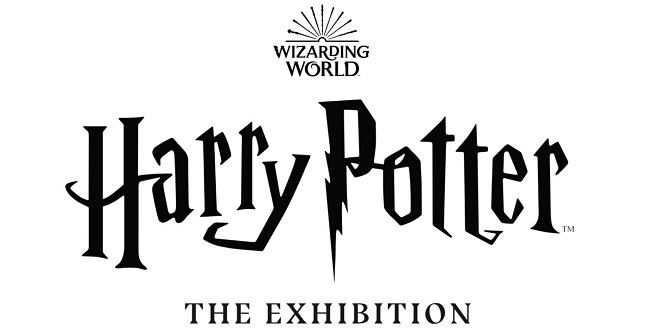 ¡COMPARTE EL AMOR Y CELEBRALO CON CERVEZA DE MANTEQUILLA! ¡UN PLACER ÚNICO, AHORA DISPONIBLE EN HARRY POTTER THE EXHIBITION!Port Vell - Barcelonahttps://barcelona.harrypotterexhibition.com/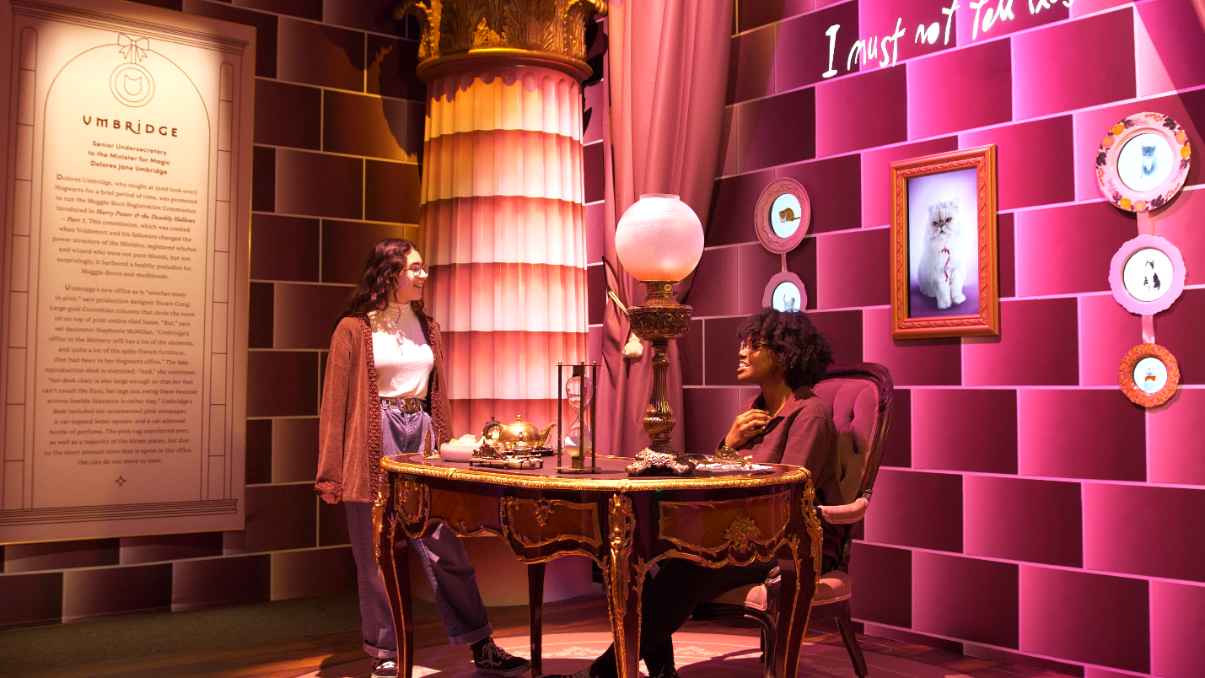 Barcelona, España (29 de febrero de 2024). Harry Potter: The Exhibition tiene una oferta muy especial para los visitantes que quieran pasar un buen rato con un ser querido. Desde ahora y hasta el 8 de marzo, los visitantes pueden comprar dos entradas y dos cervezas de mantequilla de barril a un precio especial para ver la espectacular exposición de más de 2 millones de personas en el mundo. **La exposición deleita a los visitantes de todas las edades a través de una impactante narración y una tecnología innovadora, mientras se adentran entre bastidores para explorar momentos entrañables de las películas de Harry Potter y Animales Fantásticos, así como de la producción de Broadway ganadora del premio Tony® Harry Potter y el legado maldito. La exposición está abierta todos los días de la semana a visitantes de todas las edades y las entradas están disponibles en Barcelona.harrypotterexhibition.comAl entrar, todo el mundo recibe una pulsera de la exposición para vivir una experiencia personalizada con el mejor diseño y la mejor tecnología de inmersión. Desde elegir la casa de Hogwarts (Gryffindor, Hufflepuff, Ravenclaw o Slytherin) hasta escoger su varita y su patronus, los visitantes podrán crear sus propios momentos mágicos mientras ganan puntos para su casa con cada actividad interactiva.A lo largo de la exposición, los visitantes disfrutarán de varias Salas que celebran momentos y lugares entrañables de la película, como la Sala de los retratos en movimiento, el Gran Salón y la clase de Hogwarts, con auténticos objetos de atrezzo y vestuario. La cabaña de Hagrid y su enorme silla son perfectas para hacerse fotos, al igual que "la habitación bajo las escaleras" de la infancia de Harry. Además, la exposición incluye bocetos de Animales Fantásticos y trajes de la producción de Broadway Harry Potter y el legado maldito, ganadora de un premio Tony®, lo que convierte a Harry Potter: The Exhibition en la exposición itinerante más completa sobre Wizarding World, perfecta tanto para los fans de toda la vida como para los que empiezan a experimentar la magia.Esta festiva exposición, que bate récords de audiencia, ha sido creada y desarrollada por Imagine Exhibitions Warner Bros. Discovery Global Themed Entertainment y EMC Presents, y se sitúa en el Port Vell (Pla de Miquel Tarradell). Desde su estreno en Filadelfia (Pensilvania) hace un año, más de 2 millones de visitantes de todo el mundo han disfrutado de esta cautivadora exposición que rinde homenaje a Harry Potter y a todo Wizarding World.* No válido para cervezas de mantequilla embotelladas* La oferta es limitada Lo más destacado de la Exposición  La sala De la página a la pantalla exhibe una primera edición de Harry Potter y la piedra filosofal en una cámara acorazada inspirada en las bóvedas de Gringotts. Rodeada de citas literarias y videos inspiradores, este espacio permite a los visitantes conectar de nuevo con la historia a medida que acceden a la exposición.La sala Castillo de Hogwarts ofrece una experiencia multimedia inmersiva con elementos y criaturas icónicas como el Sauce Boxeador, los Dementores y el Mapa del Merodeador, en el que los visitantes verán aparecer su nombre, lo que les incitará a seguir explorando la exposición.La sala del Gran Comedor es un espacio que permite a los visitantes celebrar las fechas señaladas de forma mágica en su icónica arquitectura.La sala Casas de Hogwarts sienta las bases de la experiencia inmersiva de la exposición, brindando al público la oportunidad de vivir momentos más personalizados con la casa de Hogwarts que seleccionen durante su preinscripción. Aunque los visitantes orienten sus pasos hacia una casa en concreto, esta sala les permitirá experimentar todas las casas de Hogwarts en una sala de celebración, en el que se encuentra el icónico Sombrero Seleccionador. Un espacio perfecto para fotografiarse rodeado de los escudos de las casas presentes en vidrieras meticulosamente creadas.Las Aulas de Hogwarts están repletas de objetos, criaturas y disfraces icónicos. Los visitantes interactuarán con lecciones mágicas y juegos a través de pantallas táctiles digitales, dispuestas a revelar los secretos que se esconden detrás de momentos icónicos sucedidos en esas clases. Además, podrán preparar pociones en el Aula de Pociones, predecir el futuro en Adivinación, plantar una mandrágora en el Invernadero de Herbología y usar su varita digital para derrotar a un boggart en Defensa Contra las Artes Oscuras.La Cabaña de Hagrid y El Bosque Prohibido ofrecen una experiencia interactiva de encantamiento Patronus. Así, los visitantes podrán descubrir criaturas icónicas escondidas en el bosque, como centauros y Acromántula, y explorar dentro de la recreación de la Cabaña del conocido personaje. Una colección exclusiva de productos de Harry Potter: The Exhibition estará disponible en la tienda de la exposición para que los fans celebren su pasión a través de un gran número de productos temáticos que abarcan el extenso Wizarding World. Los visitantes tendrán a su disposición una amplia variedad de merchandising, que incluye prendas de vestir, joyería y golosinas tan conocidas como las ranas de chocolate o la cerveza de mantequilla, y también otros productos que no se encuentran en otras experiencias de Wizarding World.Animamos a los fans a seguir Harry Potter: The Exhibition en Facebook, Instagram y X.#HarryPotterExhibitionInformación sobre las entradasHarry Potter: The Exhibition podrá visitarse diariamente* en Barcelona hasta el 7 de abril de 2024. Con precios a partir de 19 euros, la experiencia interactiva es una atracción única para visitantes de cualquier edad. Las entradas pueden adquirirse en https://barcelona.harrypotterexhibition.com/.Las entradas VIP son un regalo muy popular. La entrada VIP permite el acceso a cualquier hora el día seleccionado, un lanyard coleccionable, la audioguía de la exposición y un descuento de 10 euros en merchandising en cualquier producto de la tienda.Promoción Especial: 2 Entradas y 2 Butterbeers (*) a 20 euros. Compra un mínimo de 2 entradas y disfruta de una Butterbeer por persona al terminar la visita. La consumición solo se puede canjear el día de la visita, después de esta, y no es canjeable por dinero o ningún otro producto de la tienda.Benefíciate del pack Amigos y Familia seleccionando entre 4 y 9 entradas con el Pack Amigos y Familia (Aplicable solo si acude un mínimo de 1 niño y 1 adulto). Para más información sobre entradas, horarios y preguntas frecuentes, visite https://barcelona.harrypotterexhibition.com/Sobre Wizarding World ​​​Desde que Harry Potter™ fue llevado desde la estación de King’s Cross al andén 9 y 3/4, sus aventuras han dejado una huella única y permanente en la cultura popular. Más de 20 años después, Wizarding World se ha consolidado como una de las marcas más apreciadas del mundo y cuenta con una apasionada comunidad de fans de todas las edades.Actualmente, representa un vasto universo interconectado en constante evolución. Ocho éxitos de taquilla de Harry Potter dieron vida a las mágicas historias de J.K. Rowling, y ahora los fans pueden sumergirse en tres grandiosas películas de Animales fantásticos, asombrarse con la multipremiada Harry Potter y el legado maldito, jugar a videojuegos de última generación de Portkey Games, descubrir innovadores productos de consumo y emocionarse con espectaculares experiencias per, como permanentes en distintos lugares, incluyendo cinco parques temáticos en Universal Studios de todo el mundo, innovadoras experiencias y eventos itinerantes, y mucho más, que celebran momentos y localizaciones especiales del mundo mágico.Este abanico de giras y distribución en expansión de Wizarding World de Warner Bros. Discovery también incluye el emblemático Harry Potter New York, Warner Bros. Studio Tour London; el Making of Harry Potter, Warner Bros. Studio Tour Tokyo, y las tiendas del Andén 9 3⁄4 londinense. Wizarding World continúa evolucionando para ofrecer a los aficionados a Harry Potter nuevas y emocionantes formas de participar. Wizarding World da la bienvenida a la comunidad de fans de todo el mundo y las generaciones venideras a explorar y descubrir la magia por sí mismos. Con una nueva serie de televisión en Max Original TV basada en los libros de Harry Potter en camino, Wizarding World sigue evolucionando para ofrecer a su comunidad mundial nuevas y emocionantes formas de participar. Para sus fans de todo el mundo, y para las generaciones venideras, da la bienvenida a todo el mundo para que explore y descubra la magia por sí mismo.Para conocer las últimas noticias y reportajes de la marca, visite Wizarding World Digital en www.wizardingworld.comWIZARDING WORLD y todas las marcas comerciales, personajes, nombres e indicios relacionados son © y ™ de Warner Bros. Entertainment Inc. Derechos de publicación © JKR. (s23) Sobre Warner Bros. Discovery Global Themed Entertainment ​​Warner Bros. Discovery Themed Entertainment (WBDGTE), parte de Warner Bros. Discovery Global Brands, Franchises and Experiences, es líder mundial en la creación, desarrollo y concesión de licencias de entretenimiento según la ubicación, eventos en vivo, exposiciones y experiencias de parques temáticos basadas en los personajes, historias y marcas icónicas de Warner Bros. WBDGTE es cuna de las innovadoras ubicaciones mundiales de Wizarding World de Harry Potter™, Warner Bros. World Abu Dhabi, WB Movie World Australia e innumerables experiencias inspiradas en DC, Looney Tunes, Scooby, Juego de Tronos, Friends y muchos más. Con los mejores socios, WBDGTE permite a los aficionados de todo el mundo sumergirse físicamente en sus marcas y franquicias favoritas.​ ​​Sobre Imagine Exhibitions La compañía con base en Atlanta, Imagine Exhibitions, Inc. es líder mundial en diseño teatral inmersivo, narración de historias y experiencias inmersivas impulsadas por la narrativa y crea experiencias sofisticadas y de gran calidad para museos, marcas, lugares y resorts integrados de todo el mundo. El equipo de Imagine, pionero en la industria, cosecha décadas de éxitos en el campo de las experiencias de diseño inmersivo y entretenimiento, de la idea a la realización, para crear e implementar entornos memorables y estimulantes. Las experiencias personalizadas de la compañía ofrecen mensajes concretos y sirven para aumentar la asistencia allí donde se presenten. Imagine Exhibitions, Inc., empresa pionera mundial en entretenimiento itinerante, es artífice de numerosas exposiciones reconocidas internacionalmente como Harry Potter: The Exhibition, Titanic: The Exhibition, The Hunger Games: The Exhibition, Angry Birds: The Art & Science Behind a Global Phenomenon, Jurassic World: The Exhibition y Downton Abbey: The Exhibition.  Imagine Exhibitions cuenta actualmente con más de 40 exposiciones únicas en museos, centros científicos, acuarios, resorts integrados y lugares no tradicionales de todo el mundo. La empresa también diseña, abre y opera sus espacios, además de crear y desarrollar museos permanentes y semipermanentes, marcas, recintos de ocio y experiencias gastronómicas. Para obtener más información, visita www.ImagineExhibitions.com o búscanos en Facebook. Sobre EMC Presents EMC Presents es una asociación entre CTS Eventim, uno de los principales proveedores internacionales de servicios de venta de entradas y ocio en vivo, y el galardonado promotor y productor Michael Cohl, creando una de las redes de promotores y de recintos de ocio más potentes del mundo. La asociación ofrece una plataforma integral global de entretenimiento en vivo y crea espectáculos y experiencias increíbles, desde la fase de creación del concepto hasta la producción y la promoción. La carrera profesional de Michael Cohl comprende más de 45 años como productor y promotor de artistas icónicos, habiendo trabajado con los artistas más reconocidos del mundo, como Barbra Streisand, Oprah Winfrey, The Rolling Stones, Pink Floyd, U2, Michael Jackson, Frank Sinatra y muchos más. A las estrategias de Michael se les atribuye la revolución del sector de las giras en todo el mundo. Además de su dilatada trayectoria en la industria musical, Cohl ha promovido numerosas exposiciones de éxito como la exposición original de King Tut, John Lennon: The New York City Years, Bodies: The Exhibition, Jurassic World: The Exhibition y Pink Floyd: Their Mortal Remains. Cohl, anteriormente presidente de Live Nation, fue incluido en el Canadian Rock n Roll / Music Hall of Fame y recibió una estrella en el Paseo de la Fama de Canadá. Además de muchos otros premios, Cohl ha sido también galardonado con un Emmy, el Billboard Legend of Live Award, el TJ Martell Foundation Man of the Year Award, un Peabody Award y un JUNO Award for Special Achievement. CONTACTO DE PRENSAHARRY POTTER: THE EXHIBITION | BARCELONAFOCUSSandra Fernández Isardo | +34 646 929 699 | sfernandez@focus.esPablo García | +34 644 159 428 | pgarcia@focus.es	MATERIALES DE PRENSA DISPONIBLES AQUÍ ________________________________________IMAGINE EXHIBITIONSJoy Deibert | directora de comunicación, Imagine Exhibitionsjdeibert@imagineexhibitions.com
WARNER BROS. DISCOVERY Lindsay Kiesel | Warner Bros. Discovery Global Themed Entertainmentlindsay.kiesel@wbd.com